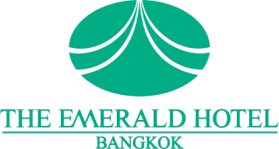 แบบฟอร์มตอบรับการจองห้องพัก ประชุมวิชาการ สมาคมพยาบาลแห่งประเทศไทยฯ
 เรื่อง     “พยาบาล  :  เสียงแห่งพลัง   สู่สุขภาพดีถ้วนหน้า”ระหว่างวันที่ 15 - 17 พฤษภาคม 2562ณ ห้องแกรนด์บอลรูม ชั้น 3 โรงแรมดิเอมเมอรัลด์  ถนนรัชดา กรุงเทพมหานครชื่อ-สกุล ของผู้เข้าพัก.................................................................................................................................................วันที่เข้า.............................เดือน.................................พ.ศ...........................เวลาเข้าพัก.............................................วันที่ออก...........................เดือน.................................พ.ศ...........................เวลาออก...............................................พักห้องเดี่ยว..........................ห้องห้องพักคู่........................ห้อง        ห้องพักคู่+เตียงเสริม................ห้องชื่อหน่วยงาน.....................................................................................................................................................*ราคาห้องพักรวมอาหารเช้า**สำหรับข้าราชการชำระโดยตรงกับทางโรงแรมและออกใบเสร็จในนาม
ผู้เข้าพัก**  (      )    ห้องพักซูพีเรียร์ห้องคู่     ราคาห้องละ....1,600........บาท ค่าใช้จ่ายทั้งหมดให้ออกในนาม.................................................................................................................................................................................................................................................................................................กรุณาส่งแบบแสดงความจำนงไปที่	โรงแรมดิเอมเมอรัลด์  ถนนรัชดา กรุงเทพมหานคร	โทรศัพท์	02-2764567                 โทรสาร            02-2764789  ลงชื่อ..........................................................ผู้เข้าพัก